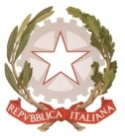 MINISTERO  DELL’ ISTRUZIONE, DELL’UNIVERSITA’, DELLA RICERCAUFFICIO SCOLASTICO REGIONALE PER IL LAZIOLICEO SCIENTIFICO STATALE“TALETE”Roma, 21.01.19								Ai docenti Agli alunniAi genitoriSito webCIRCOLARE n. 191Oggetto:  Gara di immatricolazione gratuita a Roma TreSi comunica  che come ogni anno lo stesso giorno in cui si svolgerà la gara provinciale delle Olimpiadi della Matematica (quest’anno il 19 febbraio pv) si svolgerà anche la consueta gara di immatricolazione gratuita a Roma Tre. A questa gara sono invitati a partecipare tutti  gli studenti di quinto anno interessati.La  gara prevede la risoluzione della prova della gara provinciale, ad esclusione dei quesiti dimostrativi, ha la  durata di 2 ore, con inizio alle 9,30, e si svolgerà presso l’Università di Roma Tre nel dipartimento di Scienze Politiche, via Gabriello  Chiabrera 199, 00145,  Roma. I vincitori potranno immatricolarsi gratuitamente o con delle riduzioni ad un qualunque corso di laurea di Roma Tre.Gli studenti che sono convocati per la gara provinciale automaticamente partecipano alla gara di immatricolazione.I docenti di Matematica delle classi quinte possono comunicare i nominativi degli alunni interessati, unitamente alla loro mail, alla prof.ssa Casale entro il 5 febbraio. In allegato la comunicazione ufficiale della gara e di seguito il link per scaricare le prove degli scorsi anni http://olimpiadi.dm.unibo.it/le-gare/gare-distrettuali/Prof.ssa Daniela Casale                                                                                                           Il Dirigente scolasticoProf.  Alberto Cataneo		                                                                          (Firma autografa sostituita a mezzo  stampa                                                                                              			ai sensi dell’art. 3 comma 2 del d.lgs. n.39/1993)